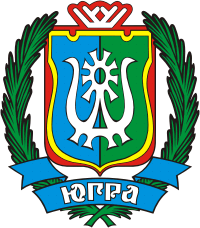 ДЕПАРТАМЕНТ ФИЗИЧЕСКОЙ КУЛЬТУРЫ И СПОРТАХАНТЫ-МАНСИЙСКОГО АВТОНОМНОГО ОКРУГА – ЮГРЫБюджетное учреждение Ханты-Мансийского автономного округа – Югры«Центр спортивной подготовки сборных команд Югры»(БУ «ЦСПСКЮ»)Департамент физической культуры и спорта Ханты-Мансийского автономного округа – Югры	Направляем Вам еженедельную оперативную информацию от 13 июля 2015 г. подведомственного бюджетного учреждения Ханты-Мансийского автономного округа – Югры «Центр спортивной подготовки сборных команд Югры».Приложение на 4 л. в 1 экз.Исполнитель: Отдел информационного обеспеченияКосьяненко Наталья Сергеевна8(3467)36-36-92Приложение к письму БУ «ЦСПСКЮ» от 13.07.2015 г. № 1736ТМ* - Тренировочное  мероприятие, ПР* - Первенство России, ЧР* - Чемпионат России, ВС* - Всероссийские соревнования.ул. Отрадная, д. 9, г. Ханты-Мансийск,Ханты-Мансийский автономный округ – Югра(Тюменская область), 628002ОКПО 76828552, ОГРН 1058600003373,ИНН 8601024730, КПП 860101001тел.: (3467)36-36-80факс: (3467) 36-36-87e-mail: csp-ugra@mail.ruсайт: www.csp-ugra.ru13 июля 2015 годаИсх. № 1736ДиректорА.В. Батраков№ п/пВид спортаНаименование мероприятияСрок проведенияМесто проведенияКол-во спортсменовКол-во др. уч-ковТренеры и др. участники (ФИО)Спортивные достижения: все результаты международных соревнований, все призовые всероссийских соревнований или три лучших результата при отсутствии призовых мест. (ФИО - занятое место - дисциплина), ФИО спортсменовСоревнования по видам спорта: завершившиеся на предыдущей неделе с 06.07. по 13.07.2015, а также текущие и планируемыеСоревнования по видам спорта: завершившиеся на предыдущей неделе с 06.07. по 13.07.2015, а также текущие и планируемыеСоревнования по видам спорта: завершившиеся на предыдущей неделе с 06.07. по 13.07.2015, а также текущие и планируемыеСоревнования по видам спорта: завершившиеся на предыдущей неделе с 06.07. по 13.07.2015, а также текущие и планируемыеСоревнования по видам спорта: завершившиеся на предыдущей неделе с 06.07. по 13.07.2015, а также текущие и планируемыеСоревнования по видам спорта: завершившиеся на предыдущей неделе с 06.07. по 13.07.2015, а также текущие и планируемыеСоревнования по видам спорта: завершившиеся на предыдущей неделе с 06.07. по 13.07.2015, а также текущие и планируемыеСоревнования по видам спорта: завершившиеся на предыдущей неделе с 06.07. по 13.07.2015, а также текущие и планируемыеСоревнования по видам спорта: завершившиеся на предыдущей неделе с 06.07. по 13.07.2015, а также текущие и планируемыеВОДНОЕ ПОЛОVI Российско-Китайские молодёжные игры11 – 15.07.2015г. Иркутск1Спортсмен: Кужилева ПолинаВОДНОЕ ПОЛОXXVII Всемирная Универсиада 28.06-15.07.2015г. Кванджу (Республика Корея)2Спортсмены: Нижебойченко М., Ковина Т.Результаты:Россия – Канада – 8/9Россия – Китай – 18/9Россия – Япония – 21/12Россия – Сербия – 16/10 Россия – США – 9/8 Россия – Австралия – 7/10Россия – Италия 13/8 – бронзаВОЛЕЙБОЛXXVII Всемирная Универсиада 28.06-15.07.2015г. Кванджу (Республика Корея)1Кабешов А. в составе сборной команды России – 1 место ГРЕБНОЙ СЛАЛОМЧемпионат России по гребному слалому21-28.07.2015г.Окуловка52Тренеры: Кулагин С.А., Игнатов Э.В.ДЗЮДОXXVII Всемирная Универсиада28.06-15.07.2015г. Кванджу (Республика Корея)1Лотфуллина Лилия – 9-16 место (48 кг).каратэМеждународные соревнования 27.06 – 07.07.2015г. Умар (Хорватия)21Тренер: Алиев А.Я.1 место – Ганзен Андрей3 место – Лазута Виталий3 место -  Лазарев  Егор5 место – Яровой ВладиславКомплексные мероприятияВсероссийские соревнования по футболу среди юношей «Кожаный мяч» 2002-2003 гг.р29.06  -08.07.2015г.Екатеринбург142Тренер: Яковенко Е.И., Чумак Д.В.7 место из 9 командКомплексные мероприятияВсероссийские соревнования по футболу среди юношей «Кожаный мяч» 2004-2005 гг.р01.07  -12.07.2015г. Салават142Тренер: Хонякин Д.В 8 местолегкая катлетикаЧемпионат Европы среди молодежи06-13.07.2015г. Таллин (Эстония)11Тренер:Власов В.С.Ивашко Павел - 2 место (400м)ЛЕГКАЯ КАТЛЕТИКАXXVII Всемирная Универсиада 28.06-15.07.2015г. Кванджу (Республика Корея)1Мальцева Ю. – 1 место (диск)ПЛАВАНИЕФинал Кубка России по плаванию10 – 13.07.2015г. Руза, Московская область52Тренеры:Граматикополо О.Н.., Пугачев В.И.Алёна Ефимова - 2 место (100 м брасс)ПЛАВАНИЕПервенство России среди юниоров05-10.07.2015г. Руза83Тренеры:Ляхов С.С., Пугачев В.И.Результаты:Малков Дмитрий – 1 место (200 м баттерфляй), 6 место (100 м баттерфляй), Брагаина Лада – 6 место (200 м баттерфляй),Пугачёва Анна – 5 место (400 м вольный стиль), 6 место (200 м вольный стиль), 8 место (800 м вольный стиль),Леонова Мария – 17 место (1500 м вольный стиль), 21 место (800 м вольный стиль),Гуляев Сергей – 1 место (200 м на спине),Эстафета 4х100 м вольный стиль, девочки (Полетаева А., Исакова Диана, Брагина Лада, Пугачёва А.) – 6 место,Эстафета 4х200 м вольный стиль, девочки ( Полетаева А., Исакова Диана, Брагина Лада, Пугачёва А.) – 8 место,Эстафета 4х100 м комплекс (Гуляев С., Паршаков В., Малков Д., Губко С.) – 8 место.ПЛАВАНИЕXXVII Всемирная Универсиада 28.06-15.07.2015г. Кванджу (Республика Корея)11Тренер: Ткаченко Ю.Л.Спортсмен Ульянов НикитаРезультаты: 12 место (100 на спине);3 место (50 на спине);1 место (комбинированная  эстафета). ПэйнтболЭтап кубка России03-06.07.2015г.Челябинск111Тренер Пикка В.В.2 местосамбоФинальный этап VII Летней спартакиады учащихся среди юношей и девушек 1999-2000г.г.р.19-24.07.2015 г. Армавир22Тренер:Шабанов Э.Д., Дыбенко К.В.Спортсмены: Григорян Сурик, Ситников Олег.СПОРТИВНЫЙ ТУРИЗМЧемпионат России (пешеходные дистанци)11-21.08.2015г. ХвалынскСаратовская обл.4ТХЭКВОНДОПервенство России среди юниоров и юниорок 15-17 лет10-15.07.2015г. Шахты (Ростовская область)42Тренеры: Лашпанов А.ВМонастырев А.А.Спортсмены: Храмцов Максим, Ионов Дмитрий, Ковшов Дмитрий, Валуев ДанилТренировочные мероприятия по видам спорта: текущие и планируемыеТренировочные мероприятия по видам спорта: текущие и планируемыеТренировочные мероприятия по видам спорта: текущие и планируемыеТренировочные мероприятия по видам спорта: текущие и планируемыеТренировочные мероприятия по видам спорта: текущие и планируемыеТренировочные мероприятия по видам спорта: текущие и планируемыеТренировочные мероприятия по видам спорта: текущие и планируемыеТренировочные мероприятия по видам спорта: текущие и планируемыеТренировочные мероприятия по видам спорта: текущие и планируемыеБОКСТМ в составе сборной команды РФ (юноши 15-16 лет)28.06.-15.07.2015г.Кисловодск (Ставропольский край)11Тренер:Гадиров З.Ф.Спортсмен: Эйниев ЭлджанВОДНОЕ ПОЛОТМ к VII летней Спартакиаде учащихся России25.06-15.07.2015г. Туапсе (Краснодарский край)152Тренеры:Зубкова А.В., Тавакина Т.А.ГРЕБНОЙ СЛАЛОМТМ  (к Чемпионату России)14-20.07.2015г.Окуловка52Тренеры: Кулагин С.А., Игнатов Э.В.ЛЫЖНЫЕ ГОНКИТМ 03-25.07.2015г. Ижевск123Тренер: Усков А.В., Журавлев Н.В.Массажист: Александров Л.М.ЛЫЖНЫЕ ГОНКИТМ 05-26.07.2015Болгария1Спортсмен: Шаповалова Е.А.ЛЫЖНЫЕ ГОНКИТМ 04-26.07.2015г. Нижний Тагил72Тренер: Бугаев Д.А., Халямин А.И.ЛЫЖНЫЕ ГОНКИТМ (в составе сборной команды России)07-26.07.2015Швейцария1Спортсмен: Устюгов С.ЛЫЖНЫЕ ГОНКИТМ (в составе сборной команды России)14-29.07.2015г. Оберхов (Германия)2Спортсмены: Легков А.Г., Турышев С.А.ЛЫЖНЫЕ ГОНКИТМ (в составе сборной команды России)12.07-01.08.2015г. Сочи1Спортсмен:  Гафаров А.ЛЫЖНЫЕ ГОНКИТМ (в составе сборной команды России)25.06-14.07.2015г. Раубичи (Республика Беларусь)2Спортсмены: Гущина М., Кальсина П.ЛЫЖНЫЕ ГОНКИТМ (в составе сборной команды России)22.07.-10.08.2015г. Раубичи (Республика Беларусь)2Спортсмены: Гущина М., Кальсина П.ПЛАВАНИЕТМ (к Чемпионату мира в составе сб. России по плаванию)01 – 14.07.2015ТЦСКР «Озеро круглое» (Московская область)11Тренер: Ганзей С.С, Спортсмен: Козыдуб О.В.СНОУБОРДТМ01-22.07.2015г.Ханты-Мансийск152Тренеры: Колотович А.Н.Вегеле А.Н.СНОУБОРДТМ (в составе сборной команды России)04-17.07.2015г.Сочи1Спортсмен: Илюхина Е.С.СНОУБОРДТМ (в составе сборной команды России)18-24.07.2015п.Шуколово (Московская область)1Спортсмен: Илюхина Е.С.СПОРТИВНАЯ ГИМНАСТИКАТМ на базе ЦСКА «Ватутинки»17.06-15.07.2015г. Москва31Гусева Е.В.Клименко Ксения, Борзых Полина, Щеколдина Александра